ПРОЕКТ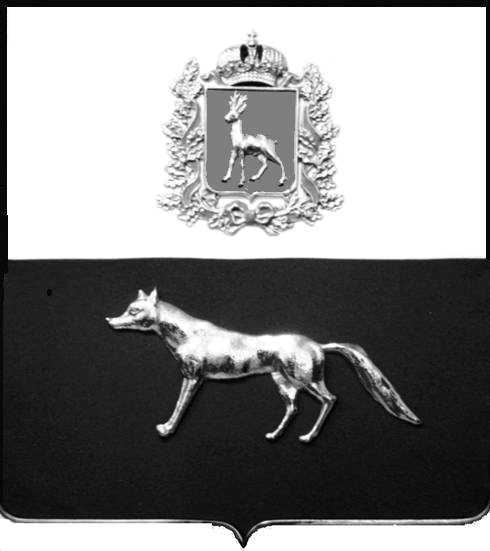 В соответствии с Федеральным законом от 06.10.2003 № 131-ФЗ                  «Об общих принципах организации местного самоуправления в Российской Федерации», с Федеральным Законом от 30.12.2020 №518-ФЗ «О внесении изменений в отдельные законодательные Российской Федерации», со статьёй 69.1 Федерального Закона от 13.06.2015 года №218-ФЗ «О государственной регистрации недвижимости», руководствуясь Уставом муниципального района Сергиевский, на основании акта осмотра объекта недвижимого имущества №9 от 25.03.2022 года, Администрация муниципального района Сергиевский П О С Т А Н О В Л Я ЕТ:1. В отношении ранее учтенного объекта недвижимости: жилой дом, кадастровый  номер 63:31:0608004:89, расположенный по адресу Самарская область, Сергиевский район, с. Кандабулак, ул. Нагорная, д.18, площадь 46,5 кв.м., выявлен правообладатель: гражданин РФ Тихонов Валерий Иванович, 29.05.1974 г.р., место рождения: с. Кандабулак Сергиевского района Самарской области, паспорт гражданина РФ серия 36 19 № 669366 выдан ГУ МВД России по Самарской области  28.06.2019 г., код подразделения 630-035; СНИЛС: 015-768-123-56, адрес регистрации: Самарская область, Сергиевский район, п. Сургут, ул. Сургутская, д.922. Право собственности подтверждается материалами наследственного дела № 226/2022, удостоверенного нотариусом с. Сергиевск Самарской области.3. Направить данное постановление в Управление Федеральной службы государственной регистрации, кадастра и картографии по Самарской области.4.Контроль за выполнением настоящего постановления возложить на руководителя комитета по управлению муниципальным имуществом муниципального района Сергиевский Абрамову Н.А.Глава муниципального районаСергиевский  Самарской области                                                            А.И. ЕкамасовПроект решения  получил:                                     Тихонов В.И.______________________________                           [Подпись] 	                                                                [Ф. И. О.]«____»_________2023г.Примечание: в течение тридцати дней со дня получения проекта решения выявленный правообладатель вправе направить возражения относительно сведений о правообладателе по адресу: 446563, Самарская область, Сергиевский район, с. Кандабулак, ул. Горбунова, д. 16О выявлении правообладателяранее учтенного объектанедвижимости, жилого дома с кадастровым номером 63:31:0608004:89 расположенного по адресу: Самарская область, Сергиевский район, с. Кандабулак, ул. Нагорная  д.18